		Projet ballounne Nioclas poulin et tony roy Quel est la distence entre la terre et la lune :384000 kmCombien de temps sa a pris a la mission apollo pour y aller et revenir :3-4 joursQuel est la distence entre le terre et mars :55 562 000Evaluer le temps qua prise la sonde mars pathfinder pour y aller :6 mois aller et retour deux ans Trouver des image de phobos et de demos :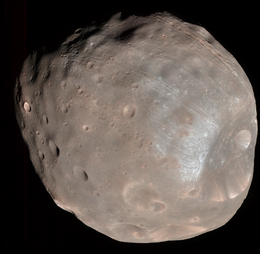 phobos :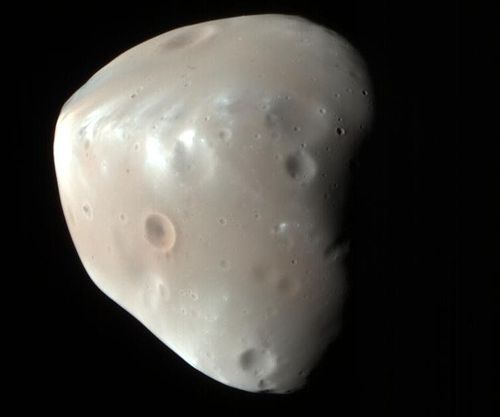 deimos : 